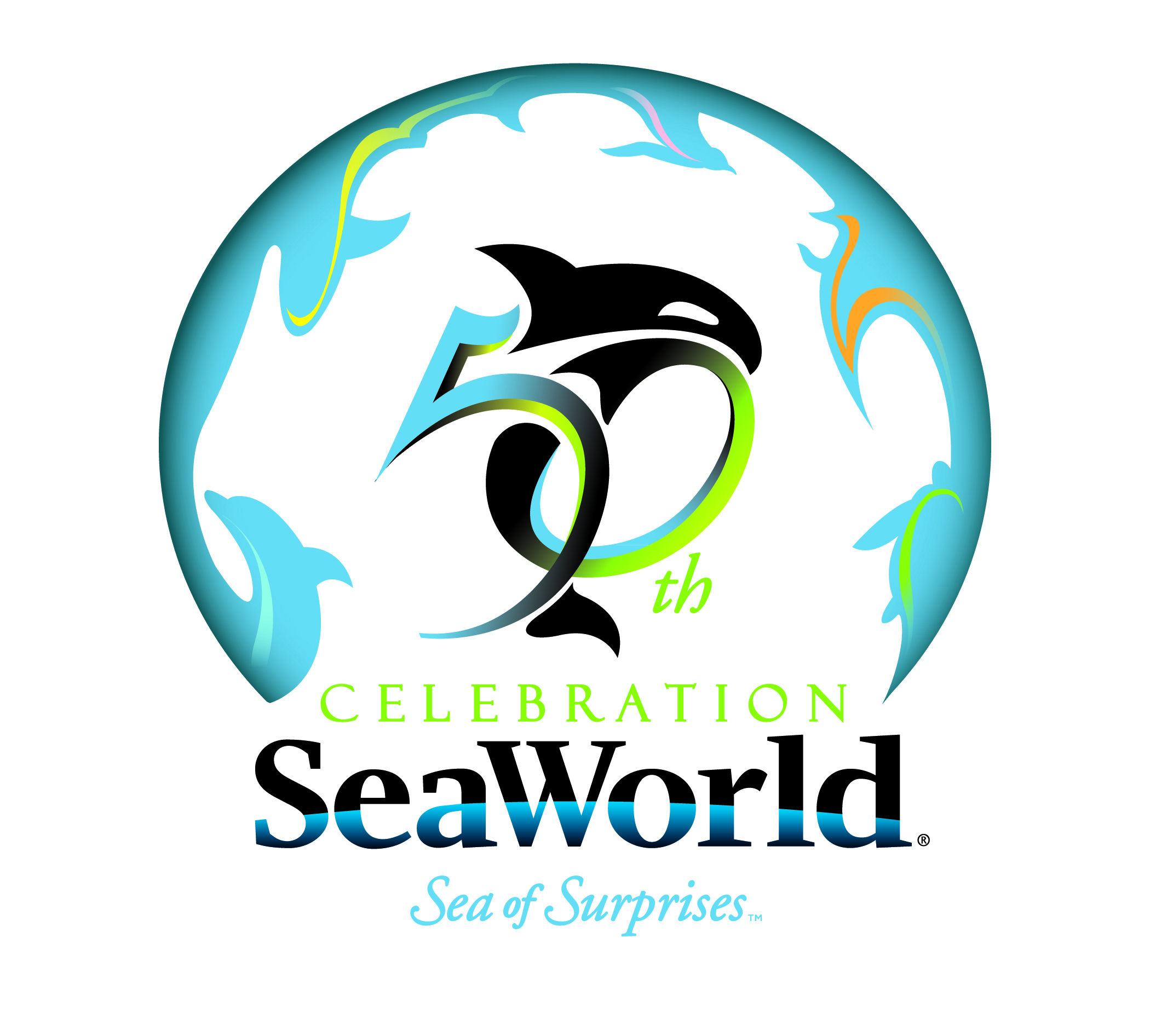 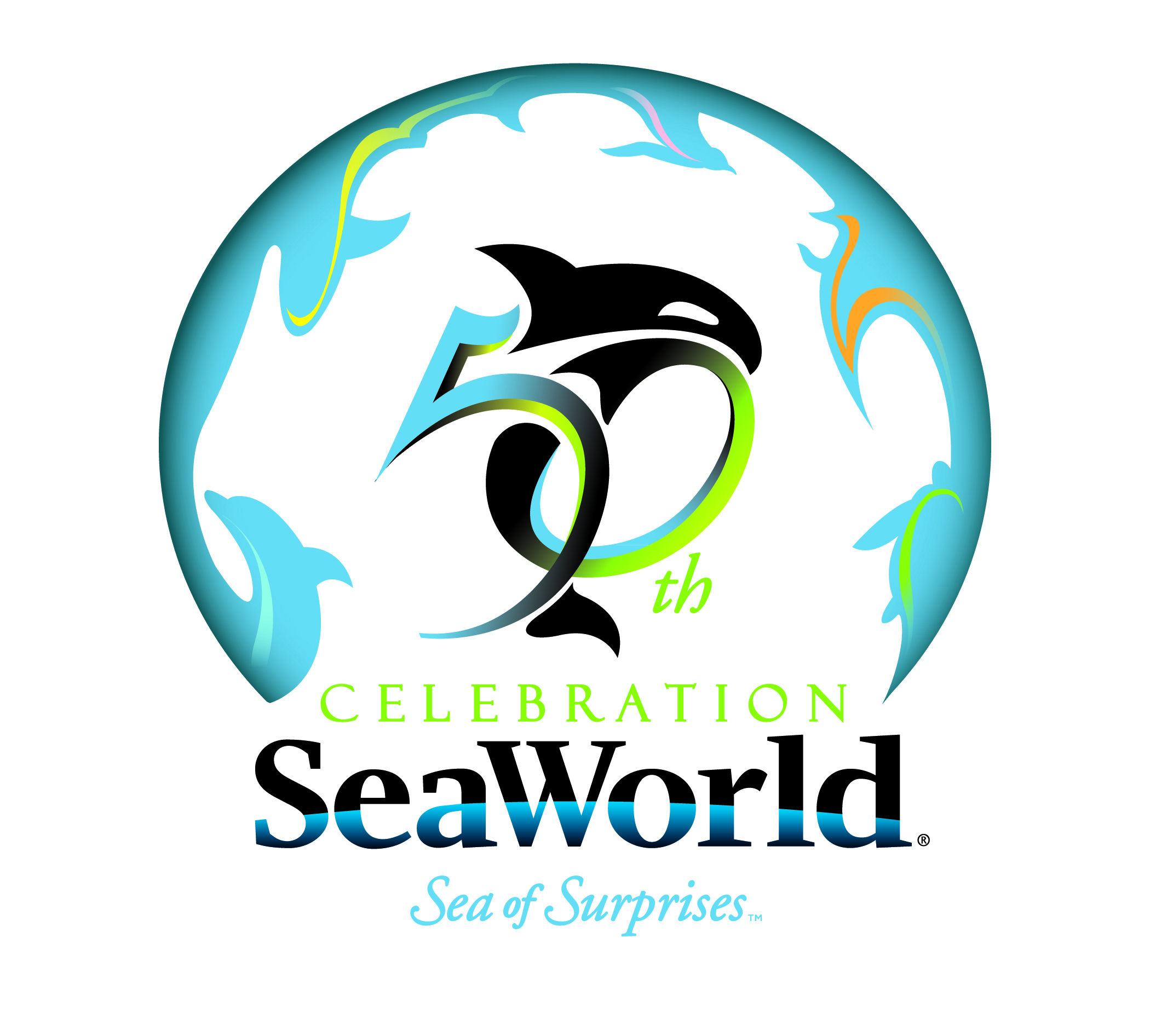          SEPTEMBER 2014DIVE IN TO RAISE FUNDS AT AQUATICA: Hundreds of people are expected to take the Plunge at Aquatica SeaWorld’s WaterparkTM and raise funds for Special Olympics San Diego County athletes on Saturday, Sept. 13. Companies that actively engage in community service and philanthropy, such as generous sponsors TD Ameritrade and Wells Fargo, will join supporters of all kinds to take a plunge in one of the largest wave pools in Southern California. Aquatica’s Big Surf Shores attraction allows guest to swim in more than 500,000 gallons of water with swells of up to five feet. After the Plunge for Special Olympics, which begins at 8 a.m., participants enjoy the park from 10 a.m. and 5 p.m. to experience serene to extreme water play, up-close animal experiences, high speed thrills and the relaxing amenities of a beachside resort. Plungers or those “Too Chicken to Plunge” are asked to raise a minimum of $100, with Plungers that jump into fundraising with both feet having the opportunity to receive SeaWorld® annual passes, a Beluga Interaction Program or other prizes. The Plunge for the Special Olympics fundraising pool party at Aquatica includes music, a raffle and more. For more information or to register, visit www.sosc.org/sdplunge or contact Kelcie Kopf at (619) 283-6197.SEA OTTER AWARENESS WEEK: SeaWorld® San Diego is proud to participate in the celebration of Sea Otter Awareness Week, Sept. 21–27. SeaWorld activities will include daily sea otter presentations, which take place at the park’s Otter Outlook habitat next to Dolphin Point. Other festivities include craft projects for kids and visits from animal ambassadors and O.P. Otter®, the costume character. SeaWorld and Busch Gardens® support conservation projects across the globe, such as sea otter preservation, through the SeaWorld & Busch Gardens Conservation Fund. For more information, visit www.swbg-conservationfund.org.SEAWORLD’S HALLOWEEN SPOOKTACULAR RETURNS: Guests can dive into an ocean full of family-friendly, sea-inspired Halloween festivities at the enchanting underwater fantasea known as SeaWorld’s Halloween Spooktacular® on weekends Sept. 27 through Oct. 26. This seaside, SeaWorld-style Halloween festival runs 11 a.m. to 6 p.m. The marine park’s fun-fishy Halloween activities include 10 sea-themed trick-or-treat stations throughout the park, along with an undersea pumpkin patch with wacky, roaming costume characters that pose for photos with park guests. The pumpkin patch includes cookie decorating, pumpkin painting, beautiful mermaids and much more. And of course, Halloween-themed silly spooky shows Clyde & Seamore’s Spooky Adventure and Sesame Street’s Countdown to Halloween will leave guests spellbound. SeaWorld’s Halloween Spooktacular is included with park admission. For more information, call (800) 257-4268 or visit www.SeaWorldSanDiego.com (click on Events, then Halloween Spooktacular). HAPPENINGS AT SEAWORLD THIS FALL: With the summer season now gone, Aquatica SeaWorld’s WaterparkTM is open weekends only through Sept. 28, with serene to extreme water play, animal experiences, high speed thrills and the relaxing amenities of a beachside resort. Thousands of participants are expected to take part in the eighth annual SeaWorld Shamu & You Family Walk to raise money for the critical, life-saving efforts of Rady Children's Hospital-San Diego Sunday, Oct. 26. SeaWorld® is teaming with San Diego Coastkeeper for the third annual Mission Possible: Clean the Bay Day Saturday, Oct. 25. And, SeaWorld’s good friend—popular animal expert and television personality Jack Hanna—will host Jack Hanna LIVE, recounting his personal animal encounters and introducing SeaWorld guests to amazing species from around the world at SeaWorld Saturday, Nov. 1. Photos and videos are available upon request. For more information, please contact SeaWorld® Public Relations at (619) 226-3929, or visit the online Media Room at www.SeaWorld.com/sdpressroom.	—SeaWorld—